No. 2	p. 25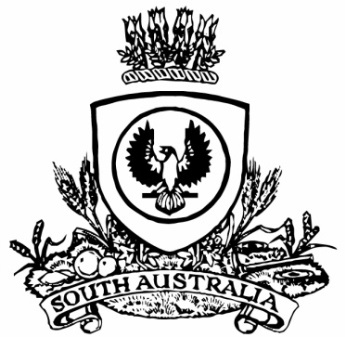 THE SOUTH AUSTRALIANGOVERNMENT GAZETTEPublished by AuthorityAdelaide, Thursday, 11 January 2024ContentsState Government InstrumentsBuilding Work Contractors Act 1995	26Constitution Act 1934	26Fisheries Management Act 2007	26Housing Improvement Act 2016	28Land Acquisition Act 1969	28Mental Health Act 2009	29Pastoral Land Management and Conservation Act 1989	31Radiation Protection and Control Act 2021	31Local Government InstrumentsCity of Onkaparinga	35City of Port Adelaide Enfield	35Barunga West Council	35	Kingston District Council	35Naracoorte Lucindale Council	36Public NoticesTrustee Act 1936	37State Government InstrumentsBuilding Work Contractors Act 1995ExemptionTAKE notice that, pursuant to section 45 of the Building Work Contractors Act 1995, I, Rita McPhail as a delegate for the Minister for Consumer and Business Affairs, do hereby exempt the licensee named in Schedule 1 from the application of Division 3 of Part 5 of the above Act in relation to domestic building work described in Schedule 2 and subject to the conditions specified in Schedule 3.Schedule 1BARTON PHILLIPS (BLD 293938)Schedule 2Construction of a detached residential dwelling and storage shed at Allotment 12 Deposited Plan 129334, being a portion of the land described in Certificate of Title Volume 6280 Folio 149, more commonly known as Lot 12 Shoal Bay Ridge, Kingscote SA 5223.Schedule 31.	This exemption is limited to domestic building work personally performed by the licensee in relation to the building work described in Schedule 2.2.	This exemption does not apply to any domestic building work the licensee contracts to another building work contractor, for which that contractor is required by law to hold building indemnity insurance.3.	That the licensee does not transfer his interest in the land prior to five years from the date of completion of the building work the subject of this exemption, without the prior authorisation of Consumer and Business Services (CBS). Before giving such authorisation, CBS may require the licensee to take any reasonable steps to protect the future purchaser(s) of the property, including but not limited to:Providing evidence that an adequate policy of building indemnity insurance is in force to cover the balance of the five-year period from the date of completion of the building work the subject of this exemption;Providing evidence of an independent expert inspection of the building work the subject of this exemption;Making an independent expert report available to prospective purchasers of the property;Giving prospective purchasers of the property notice of the absence of a policy of building indemnity insurance.Dated: 8 January 2024Rita McPhailDirector Customer Service and TransformationDelegate for the Minister for Consumer and Business AffairsConstitution Act 1934Appointment of Chairperson of the Electoral Districts Boundaries CommissionIn exercise of the power conferred on me by section 78(1)(a) of the Constitution Act 1934, on 5 January 2024 I appointed the Honourable Justice Anne Elizabeth Bampton, a Judge of the Supreme Court of South Australia, to be Chairperson of the Electoral Districts Boundaries Commission, the appointment to take effect from 5 January 2024.Dated: 5 January 2024The Honourable Chris KourakisChief Justice of South AustraliaFisheries Management Act 2007Section 49Management Plan for the South Australian Lake Eyre Basin Fisheries (2024)TAKE notice that pursuant to Section 49 (6) of the Fisheries Management Act 2007, I hereby declare that I have adopted the Management Plan for the South Australian Lake Eyre Basin Fisheries (2024) and fix 1 September 2024 as the date on which the plan will take effect.Dated: 18 December 2023Hon Clare Scriven MLCMinister for Primary Industries and Regional DevelopmentFisheries Management Act 2007Section 115Ministerial Exemption ME9903290Exemption for Sardi Employees and Specified AffiliatesTAKE NOTICE that pursuant to section 115 of the Fisheries Management Act 2007, Dr Michael Steer, Research Director Aquatic and Livestock Sciences within the South Australian Research and Development Institute (SARDI) (the exemption holder) and scientists and technical staff directly employed by the Department of Primary Industries and Regions (PIRSA) are exempt from Sections 52, 62 of the Fisheries Management Act 2007, but only insofar as they may collect and process aquatic resources for the purposes of conducting research activities under the projects described in Schedule 1, in the waters listed in Schedule 2 (the 'exempted activity') subject to the conditions specified in Schedule 3, from 8 January 2024 until 31 August 2024, unless varied or revoked earlier.Schedule 1“Seaweed – SA’s next big industry”“Hatchery development for commercially important native seaweeds”“Developing biomass assessment approaches, harvest methodologies and biosecurity knowledge for wild-harvest of seaweeds in southern Australia”“Seaweed National Hatchery Network (NHN) Temperate Research Hub for Asparagopsis armata”Schedule 2The following Macroalgae Management Areas as defined on the PIRSA website: https://www.pir.sa.gov.au/data/assets/pdf_file/0006/426678/macroalgae-management-areas-descriptions.pdfCoffin Bay Management AreaSouthern Eyre Management AreaEastern Eyre Management AreaUpper Spencer Gulf Management AreaEastern Spencer Gulf Management AreaGulf St Vincent Management AreaFleurieu Management AreaNorthern Kangaroo Island Management AreaSouthern Kangaroo Island Management AreaCoorong Management AreaUpper Southeast Management AreaLower Southeast Management Areaexcluding:Sanctuary and restricted access zones of marine parks (unless otherwise authorised under the Marine Parks Act 2007).Aquatic reserves (unless otherwise authorised under the Fisheries Management Act 2007).Schedule 3Activities undertaken under this notice must only be for the purposes of the research required under the projects listed in Schedule 1.The exemption holder will be deemed responsible for the conduct of all persons conducting the research activities under this notice. Any person conducting research activities under this exemption must be provided with a copy of this notice, which they must sign as an indication that they have read and understand the conditions under it.Activities pursuant to this exemption may be undertaken on behalf of the exemption holder by SARDI scientists and technical staff directly employed by PIRSA. These employees may be assisted by other persons while under the direct supervision of a SARDI staff member directly employed by PIRSA.The exemption holder may only take marine organisms described in Column A and B to the maximum quantity described in Column C over the period of this exemption.The collection of marine organisms specified under this exemption must only be by hand.At least 1 hour before conducting the exempted activity, the exemption holder or SARDI staff agent must contact PIRSA FISHWATCH on 1800 065 522 and answer a series of questions about the exempted activity. The exemption holder or SARDI staff will need to have a copy of this notice in their possession at the time of making the call and be able to provide information about who will be involved in the exempted activity, including area and time of the exempted activity, the vehicles and/or boats involved, and other related issues.The exemption holder may only use the following vessels when undertaking activities under this exemption;Research vessel ApalieResearch vessel PelagiaResearch vessel SeriolaResearch vessel KaraniCommercial vessel – Littoral Surveyor (under direct supervision of SARDI staff)Commercial vessel – Tri Angler (under direct supervision of SARDI staff)Vessels used pursuant to this exemption must be clearly marked and identified as undertaking SARDI research. Where possible persons undertaking the exempted activities should be clearly identifiable as SARDI staff.Outside of any marine park zone the exemption holder and agents may only take up to 50% of the seaweed present in any location, and must not collect more than 50% of any individual plant pursuant to this exemption. The exemption holder or their agents must not remove any whole plant from where it is attached to substrate.Within any marine park zone, subject to the terms of any Marine Park permit, the exemption holder and agents must not collect more than 25% of the seaweed present and must not collect more than 25% of any individual plant pursuant to this exemption. The exemption holder or their agents must not remove any whole plant from where it is attached to substrate.The exemption holder and his agents must take all reasonable and practical measures to ensure no other aquatic species are collected when undertaking the activities pursuant to this permit. Any aquatic species inadvertently collected while undertaking the exempted activity must be released unencumbered, in the vicinity of the collection area as soon as practicable.The exemption holder or agents must not undertake any other fishing activity whilst engaged in the exempted activity.The exemption holder or agents must take all reasonable and practical measures to decontaminate the vessel and any vessel used to hold or collect organisms at the completion of activity on any given day.All discharged wastewater must be appropriately treated to ensure macroalgae spores are made inviable.The exemption holder must ensure that a written report is provided to PIRSA Fisheries and Aquaculture within 15 days of the end of each month during the period of this exemption detailing the species and quantities (in kilograms) of each species of seaweed harvested during that month pursuant to this exemption. This information must be contained on the form titled Seaweed Collection Monthly Report Statement.While engaging in the exempted activity, the exemption holder and agents must be in possession of a copy of this exemption. Such exemption must be produced to a PIRSA Fisheries Officer, if requested.The exemption holder, whilst engaged in activities pursuant to this exemption, must carry an identification card issued by SARDI that must be produced to a PIRSA Fisheries Officer, if requested.The exemption holder must not contravene or fail to comply with the Fisheries Management Act 2007 or any regulations made under that Act, except where specifically exempted by this notice.This notice does not purport to override the provisions or operation of any other Act including but not limited to the Adelaide Dolphin Sanctuary Act 2005, Marine Parks Act 2007 or the River Murray Act 2003.Information required to be provided to PIRSA Fisheries and Aquaculture under this exemption is to be sent to:PIRSA Fisheries and Aquaculture2 Hamra Ave, West Beach, SA 5024 GPO Box 1625, Adelaide SA 5001Or by Email: PIRSA.FisheriesLicensing@sa.gov.au Dated: 8 January 2023Benn Gramola A/Executive DirectorFisheries and AquacultureDelegate of the Minister for Primary Industries and Regional DevelopmentHousing Improvement Act 2016Rent Control RevocationsWhereas the Minister for Human Services Delegate is satisfied that each of the houses described hereunder has ceased to be unsafe or unsuitable for human habitation for the purposes of the Housing Improvement Act 2016, notice is hereby given that, in exercise of the powers conferred by the said Act, the Minister for Human Services Delegate does hereby revoke the said Rent Control in respect of each property.Dated: 11 January 2024Craig ThompsonHousing Regulator and RegistrarHousing Safety Authority, SAHADelegate of Minister for Human ServicesLand Acquisition Act 1969Section 16Form 5—Notice of Acquisition1.	Notice of acquisitionThe Commissioner of Highways (the Authority), of 83 Pirie Street, Adelaide SA 5000, acquires the following interests in the following land:Comprising an unencumbered estate in fee simple in that piece of land being the whole of Allotment 196 in Deposited Plan 32469 comprised in Certificate of Title Volume 5072 Folio 721.This notice is given under Section 16 of the Land Acquisition Act 1969.2.	CompensationA person who has or had an interest consisting of native title or an alienable interest in the land that is divested or diminished by the acquisition or the enjoyment of which is adversely affected by the acquisition who does not receive an offer of compensation from the Authority may apply to the Authority for compensation.2A.	Payment of professional costs relating to acquisition (Section 26B)If you are the owner in fee simple of the land to which this notice relates, you may be entitled to a payment of up to $10,000 from the Authority for use towards the payment of professional costs in relation to the acquisition of the land.Professional costs include legal costs, valuation costs and any other costs prescribed by the Land Acquisition Regulations 2019.3.	InquiriesInquiries should be directed to:	Petrula PettasGPO Box 1533Adelaide SA 5001Telephone: 08 7133 2457Dated: 9 January 2024The Common Seal of the COMMISSIONER OF HIGHWAYS was hereto affixed by authority of the Commissioner in the presence of:Rocco CarusoManager, Property Acquisition(Authorised Officer)Department for Infrastructure and TransportDIT 2022/02950/01Land Acquisition Act 1969Section 16Form 5—Notice of Acquisition1.	Notice of acquisitionThe Commissioner of Highways (the Authority), of 83 Pirie Street, Adelaide SA 5000, acquires the following interests in the following land:Comprising an unencumbered estate in fee simple in that piece of land being the whole of Allotment 74 in Filed Plan 19717 comprised in Certificate of Title Volume 5091 Folio 800.This notice is given under Section 16 of the Land Acquisition Act 1969.2.	CompensationA person who has or had an interest consisting of native title or an alienable interest in the land that is divested or diminished by the acquisition or the enjoyment of which is adversely affected by the acquisition who does not receive an offer of compensation from the Authority may apply to the Authority for compensation.2A.	Payment of professional costs relating to acquisition (Section 26B)If you are the owner in fee simple of the land to which this notice relates, you may be entitled to a payment of up to $10,000 from the Authority for use towards the payment of professional costs in relation to the acquisition of the land.Professional costs include legal costs, valuation costs and any other costs prescribed by the Land Acquisition Regulations 2019.3.	InquiriesInquiries should be directed to:	Petrula PettasGPO Box 1533Adelaide SA 5001Telephone: 08 7133 2457Dated: 9 January 2024The Common Seal of the COMMISSIONER OF HIGHWAYS was hereto affixed by authority of the Commissioner in the presence of:Rocco CarusoManager, Property Acquisition(Authorised Officer)Department for Infrastructure and TransportDIT 2023/02896/01Mental Health Act 2009Approved Mental Health ProfessionalNOTICE is hereby given in accordance with Section 94(1) of the Mental Health Act 2009, that the Chief Psychiatrist has determined the following persons as an Authorised Mental Health Professional:Annie HounslowClaudia AkkerDrew HallGeorgia WrightHelen FaheyJacob DuncansonJo-Anne DrummondLouana WaldhunterMace LeeMarie CapelleSusan O’NeillCarmen NegoritaSilsila VermaTalia O’KeefeTaryn PooleTimothy HarrisonA person’s determination as an Authorised Mental Health Professional expires three years after the commencement date.Dated: 11 January 2024Dr J. BrayleyChief PsychiatristMental Health Act 2009Approved Mental Health ProfessionalNOTICE is hereby given in accordance with Section 94(1) of the Mental Health Act 2009, that the Chief Psychiatrist has determined the following person as an Authorised Mental Health Professional:Marcelle SheridanThis determination as Authorised Mental Health Professional will expire one year after the commencement date unless updated by subsequent notice.Dated: 11 January 2024Dr J. BrayleyChief PsychiatristMental Health Act 2009Approved Treatment CentreNOTICE is hereby given in accordance with Section 96 of the Mental Health Act 2009 that the Chief Psychiatrist has determined the following facility as an Approved Treatment Centre commencing from 11 January 2024:The determination of James Nash House, 140 Hilltop Drive, Oakden SA 5086, as an Approved Treatment Centre, will be subject to new temporary conditions. All previous conditions issued with respect to the determination of this facility as an Approved Treatment Centre are rescinded.James Nash House may continue to admit subacute patients to Birdwood Ward, who are voluntary patients admitted under the Mental Health Act 2009, or who are subject to orders under Part 8A of the Criminal Law Consolidation Act 1935, to Birdwood ward, subject to the following conditions: An assessment of patient needs against the physical condition and capability of the unit must occur before admission. Admissions can only be made with the approval of the Head of Unit and the most Senior Clinical Nurse responsible for Birdwood Ward, Forensic Mental Health Service, Division of Mental Health, Northern Adelaide Local Health Network. James Nash House will provide a three-monthly report to the Office of Chief Psychiatrist, of new admissions, the strategies used to provide care in the context of the physical condition of the ward, and progress in planning for and undertaking renovations to the ward. James Nash House may no longer admit patients on Inpatient Treatment Orders made under the Mental Health Act 2009, to Birdwood Ward, with the following exception: Admissions of patients on Inpatient Treatment Orders can be considered when it is not practicable to transfer a patient to another appropriate forensic mental health unit or to another approved treatment centre. This will require the approval of the Clinical Director and Nursing Director, Forensic Mental Health Service, Division of Mental Health, Northern Adelaide Local Health Network, and in each instance the Chief Psychiatrist shall be notified.Dated: 11 January 2024Dr J. BrayleyChief PsychiatristMental Health Act 2009Approved Treatment CentreNOTICE is hereby given in accordance with Section 96 of the Mental Health Act 2009 that the Chief Psychiatrist has determined the following facility as an Approved Treatment Centre commencing from 11 January 2024:The determination of Noarlunga Health Services, Alexander Kelly Drive, Noarlunga, as an Approved Treatment Centre will be subject to a temporary condition. Morier Ward, Noarlunga Hospital, may continue to admit voluntary mental health patients and patients subject to Inpatient Treatment Orders with the following conditions that will be in place until 31 December 2025:Admission to dual occupancy rooms will be subject to an additional bed allocation procedure that considers the recognised limitations of dual occupancy rooms in acute inpatient mental health care.  That procedure will be lodged with the Office of the Chief Psychiatrist. The procedure will describes clinical and other criteria for allocation of dual occupancy rooms, and how these criteria will be monitored. A report will be provided on a 6 monthly basis on the operation of dual occupancy rooms with a first report to be lodged on 1 March 2024.Admissions to single occupancy rooms can proceed without condition using standard clinical procedures.In issuing this notice the Chief Psychiatrist notes the intent to phase out dual occupancy rooms at Morier Ward.Dated: 11 January 2024Dr J. BrayleyChief PsychiatristMental Health Act 2009Approved Treatment CentreNOTICE is hereby given in accordance with Section 96 of the Mental Health Act 2009 that the Chief Psychiatrist has determined the following facility as an Approved Treatment Centre commencing from 11 January 2024:The determination of the Queen Elizabeth Hospital, 28 Woodville Road, Woodville, South Australia, 5011, as an Approved Treatment Centre will be subject to a temporary condition.Cramond Ward, Queen Elizabeth Hospital may continue to admit voluntary mental health patients and patients subject to Inpatient Treatment Orders with the following conditions that will be in place until 31 December 2025:Admission to dual occupancy rooms will be subject to an additional bed allocation procedure that considers the recognised limitations of dual occupancy rooms in acute inpatient mental health care. That procedure will be lodged with the Office of the Chief Psychiatrist. The procedure will describes clinical and other criteria for allocation of dual occupancy rooms, and how these criteria will be monitored. A report will be provided on a 6 monthly basis on the operation of dual occupancy rooms with a first report to be lodged on 1 March 2024.Admissions to single occupancy rooms can proceed without condition using standard clinical procedures.In issuing this notice the Chief Psychiatrist notes the intent to phase out dual occupancy rooms at Cramond Ward.Dated: 11 January 2024Dr J. BrayleyChief PsychiatristPastoral Land Management and Conservation Act 1989Public Access Route Closures January 2024Notice of Intent to Temporarily Close Public Access Route Number 8 PedirkaNotice is hereby given of the intent to temporarily close the Pedirka Public Access Route from Hamilton Homestead to the Witjira National Park boundary, from 09 January 2024 until further notice, pursuant to section 45 (7) of the Pastoral Land Management and Conservation Act 1989. Notification of the re-opening of the Public Access Route will be provided on the Department for Infrastructure and Transport’s Outback Road Warnings website at https://www.dit.sa.gov.au/OutbackRoads/outback_road_warnings/special_notice.Dated: 9 January 2024Saravan PeacockPastoral Board delegate of section 45 (7) of the Pastoral Land Management and Conservation Act 1989Manager Pastoral Unit, Department for Environment and WaterRadiation Protection and Control Act 2021Section 76Notice RPC202401-01Pursuant to Section 76 of the Radiation Protection and Control Act 2021 (the Act), I, Daniel Bellifemine, Manager, Mining and Radiation, Environment Protection Authority, Delegate of the Minister for Climate, Environment and Water, exempt the following class of persons, from the requirement to hold a licence for the use or handling of radioactive material under Section 23 of the Radiation Protection and Control Act 2021:1.	Veterinary assistants to the extent that they may use or handle radioactive iodine-131, while assisting veterinary surgeons in a therapy procedure involving administration of radioactive iodine-131 capsules to cats, subject to the following conditions:(a)	The veterinary assistant must only handle iodine-131 to the extent that they are caring for the cats and handling radioactive waste resulting from the procedures; and(b)	The veterinary assistant must be deemed competent by the employer in the principles and practice of radiation protection in relation to the use or handling of radioactive iodine-131; and(c)	The veterinary assistant must only use or handle radioactive iodone-131 under the supervision of a veterinarian surgeon who holds a licence under Section 23 of the Act.This exemption shall take effect commencing on the date of publication of this Notice in the Government Gazette.Dated: 11 January 2024D. BellifemineDelegate of the Minister for Climate, Environment and WaterRadiation Protection and Control Act 2021Section 76Notice RPC202401-02Pursuant to Section 76 of the Radiation Protection and Control Act 2021 (the Act), I, Daniel Bellifemine, Manager, Mining and Radiation, Environment Protection Authority, being a person to whom the powers of the Minister under that section have been delegated under the Act, exempt persons from the requirement to hold a registration for a sealed source as per Section 26 of the Radiation Protection and Control Act 2021.1.	This exemption only applies to the following classes of sealed radioactive sources:(a)	sealed radioactive sources that consist solely of Hydrogen-3 or Polonium-210;(b)	sealed radioactive sources that consist solely of Gold-198, are in the form of seeds or grains, and are used for radiation therapy;(c)	sealed radioactive sources that contain Cobalt-60 or Iridium-192, are in the form of wire or pins, and are used for radiation therapy;(d)	sealed radioactive sources that are kept, stored and used while contained in an instrument or device that contains another sealed radioactive source that is registered.(e)	sealed radioactive sources that contain Iridium-192 and are used for industrial radiography if—(i)	the source replaces a source in a source container; and(ii)	the replaced source is registered under Section 26 of the Act; and(iii)	the source replacing the registered source has a maximum activity no greater than the maximum activity of the source it has replaced;(f)	sealed radioactive sources that contain a group 1 or 2 radionuclide with an activity of less than 50 megabecquerels except—(i)	Radium-226; and(ii)	Strontium-90 used for ophthalmological radiation therapy;(g)	sealed radioactive sources that contain less than 25 megabecquerels of Radium-226;(h)	sealed radioactive sources that contain a group 3 or 4 radionuclide with an activity of less than 500 megabecquerels.This exemption shall take effect commencing on the date of publication of this Notice in the Government Gazette.Dated: 11 January 2024D. BellifemineDelegate of the Minister for Climate, Environment and WaterRadiation Protection and Control Act 2021Section 76Notice RPC202401-03Pursuant to Section 76 of the Radiation Protection and Control Act 2021 (the Act), I, Daniel Bellifemine, Manager, Mining and Radiation, Environment Protection Authority, Delegate of the Minister for Climate, Environment and Water, exempt owners of an ionising radiation apparatus operable for the purposes of a trial, demonstration, or training from the requirement to register that apparatus under Section 27 of the Radiation Protection and Control Act 2021, subject to the following conditions:1.	This exemption only applies to ionising radiation apparatus, not including apparatus containing a sealed radioactive source, operable for the purposes of a trial, demonstration or training of that apparatus for a period not exceeding 6 weeks in any calendar year.2.	The owner of the ionising radiation apparatus referred to in Condition 1 must not provide the apparatus to a person for a trial, demonstration or training unless that person is authorised to be in possession of a radiation source of the class and type being provided to them.3.	The owner of the ionising radiation apparatus referred to in Condition 1 must, at least 7 days before commencement of the trial or demonstration or, if the apparatus is to be transported to South Australia for the trial or demonstration, at least 7 days before entry of the apparatus into South Australia, provide the Environment Protection Authority with a written notice containing:(a)	the name of the person providing the apparatus for a trial, demonstration, or training; and(b)	the name of the person to whom the apparatus will be provided for a trial, demonstration, and training; and(c)	the dates of which the trial or demonstration will be conducted; and(d)	the dates of which the apparatus will be located in South Australia; and(e)	a statement setting out the make, model, class or kind of apparatus that will be provided for a trial or demonstration and the address at which the trial or demonstration will be conducted.4.	The owner of the ionising radiation apparatus referred to in Condition 1 must ensure at all times that the trial, demonstration or training of the apparatus complies with the requirements of the Regulations relevant to that apparatus.This exemption shall take effect commencing on the date of publication of this Notice in the Government Gazette.Dated: 11 January 2024D. BellifemineDelegate of the Minister for Climate, Environment and WaterRadiation Protection and Control Act 2021Section 76Notice RPC202401-04Pursuant to Section 76 of the Radiation Protection and Control Act 2021 (the Act), I, Daniel Bellifemine, Manager, Mining and Radiation, Environment Protection Authority, Delegate of the Minister for Climate, Environment and Water, exempt operators of ionising radiation apparatus from the requirement of Regulation 104 of the Radiation Protection and Control Regulations 2022, subject to the following conditions:1.	the exemption applies to plain radiography of the chest only; and2.	examinations are only conducted on persons who have been referred by the Australian Government.This exemption shall take effect commencing on the date of publication of this Notice in the Government Gazette.Dated: 11 January 2024D. BellifemineDelegate of the Minister for Climate, Environment and WaterRadiation Protection and Control Act 2021Section 76Notice RPC202401-05Pursuant to Section 76 of the Radiation Protection and Control Act 2021 (the Act), I, Daniel Bellifemine, Manager, Mining and Radiation, Environment Protection Authority, Delegate of the Minister for Climate, Environment and Water, exempt operators of ionising radiation apparatus from the requirement of Regulation 104 of the Radiation Protection and Control Regulations 2022, subject to the following conditions:1.	exposure only of persons undergoing screening mammography in the program of BreastScreen SA.This exemption shall take effect commencing on the date of publication of this Notice in the Government Gazette.Dated: 11 January 2024D. BellifemineDelegate of the Minister for Climate, Environment and WaterRadiation Protection and Control Act 2021Section 76Notice RPC202401-06Pursuant to Section 76 of the Radiation Protection and Control Act 2021 (the Act), I, Daniel Bellifemine, Manager, Mining and Radiation, Environment Protection Authority, Delegate of the Minister for Climate, Environment and Water, exempt operators of ionising radiation apparatus from the requirement of Regulation 104 of the Radiation Protection and Control Regulations 2022, subject to the following conditions:This exemption only applies to the exposure of a person to ionising radiation for the purposes of plain diagnostic radiography where:1.	The exposure has been authorised by a persons who are registered with the Australian Health Practitioner Regulation Agency (AHPRA) as an Osteopath This exemption only applies to persons currently Registered with AHPRA as an Osteopath with General Registration and excludes those Registrations which are suspended or cancelled; and2.	the exposure of a person is limited to the spine, pelvis or limbs distal to and including the shoulder or hip; and3.	The direction referred to in Condition 2 must comply with the requirements of Regulation 106(2) of the Radiation Protection and Control Regulations 2022; and4.	A person who has authorised an examination or treatment must, when directed to do so by the EPA, provide the EPA with a written report on diagnostic radiography authorised during a period specified by the EPA. The report must contain statistics of diagnostic radiography authorised and details of any radiation safety issues associated with the examinations during the specified period.This exemption shall take effect commencing on the date of publication of this Notice in the Government Gazette.Dated: 11 January 2024D. BellifemineDelegate of the Minister for Climate, Environment and WaterRadiation Protection and Control Act 2021Section 76Notice RPC202401-07Pursuant to Section 76 of the Radiation Protection and Control Act 2021 (the Act), I, Daniel Bellifemine, Manager, Mining and Radiation, Environment Protection Authority, Delegate of the Minister for Climate, Environment and Water, exempt operators of ionising radiation apparatus from the requirements of Regulation 104 of the Radiation Protection and Control Regulations 2022, subject to the following conditions:This exemption only applies to the exposure of a person to ionising radiation for the purposes of plain diagnostic radiography where:1.	the exposure has been authorised by the Registered Nurse, who is a person employed as a Registered Nurse in the Emergency Department of the health unit listed in Column 1 of Schedule 1, who is approved to participate in the Nurse Initiated X-ray (NIXR) Program by the person holding the position listed in Column 2 of Schedule 1, and has successfully completed training approved by the Environment Protection Authority; and2.	the exposure is limited to a person who has been classified by the Registered Nurse giving the authorisation as triage category 3, 4 or 5; and3.	limited to the authorisation by the Registered Nurse for the purpose of plain radiography; limited to the items and regions specified in Schedule 2 below; and4.	in addition to the requirements of Regulation 106(2) of the Radiation Protection and Control Regulations 2022, the authorisation referred to in condition 3 must:(a)	indicate that the exposure is authorised as part of the NIXR Program; and(b)	indicate that the person to be examined has been classified as triage category 3, 4 or 5; and5.	the person holding or acting in the position listed in Column 2 of The Schedule must, when directed by the Environment Protection Authority, provide a written report on diagnostic radiography authorised by the Registered Nurses per the direction. The report must contain statistics regarding examinations authorised by the Registered Nurse(s), details of any radiation safety issues associated with examinations, or any other matter as required by the direction.Schedule 1Schedule 2The exemption shall take effect commencing on the date of publication of this Notice in the Government Gazette.Dated: 11 January 2024D. BellifemineDelegate of the Minister for Climate, Environment and WaterRadiation Protection and Control Act 2021Section 76Notice RPC202401-08Pursuant to Section 76 of the Radiation Protection and Control Act 2021 (the Act), I, Keith Baldry, Director Science and Systems, Environment Protection Authority, Delegate of the Minister for Climate, Environment and Water, exempt persons who use or operate a portable X-ray fluorescence (pXRF) apparatus from any requirement in the Code of practice for protection against ionizing radiation emitted from X-ray analysis equipment (1984) published by ARPANSA, subject to the following condition:1.	The registered owner of the Portable X-ray fluorescence (pXRF) apparatus ensures that the following tables from Section 4 of the Guideline for pXRF Apparatus 2023 as published by the Department, are complied with—(a)	Table 4.1 Apparatus requirements for Portable X-ray fluorescence (pXRF) apparatus(b)	Table 4.2 Operational requirements for Portable X-ray fluorescence (pXRF) apparatusDated: 11 January 2024K. BaldryDelegate of the Minister for Climate, Environment and WaterLocal Government InstrumentsCity of OnkaparingaRoads (Opening and Closing) Act 1991Road Closing—Walkway between Winnerah Road and Carmichael Road, Christies BeachNotice is hereby given, pursuant to Section 10 of the Roads (Opening and Closing) Act 1991, that City of Onkaparinga proposes to make a Road Process Order to close and merge with the adjoining Allotment 82 in D7053 the public road (Walkway) more particularly delineated and lettered ‘A’ in Preliminary Plan 23/0029.The Preliminary Plan and Statement of Persons Affected are available for public inspection at the offices of the Council at City of Onkaparinga, Ramsay Place, Noarlunga Centre, and at the Adelaide Office of the Surveyor-General, Level 10, 83 Pirie Street Adelaide, during normal working hours. The Preliminary Plan can also be viewed at www.sa.gov.au/roadsactproposals.Any application for easement or objection must set out the full name, address and details of the submission and must be fully supported by reasons. The application for easement or objection must be made in writing to the Council at City of Onkaparinga, PO Box 1, Noarlunga Centre SA 5168 WITHIN 28 DAYS OF THIS NOTICE and a copy must be forwarded to the Surveyor-General at GPO Box 1815, Adelaide SA 5001. Where a submission is made, the Council will give notification of a meeting at which time the matter will be considered. Dated: 23 November 2023Phu NguyenChief Executive OfficerCity of Port Adelaide EnfieldLocal Government Act 1999Revocation of Community Land ClassificationPursuant to Section 194(2) (b) of the Local Government Act 1999, The City of Port Adelaide Enfield proposes to revoke the Community Land classification from a portion of Community Land.The City of Port Adelaide Enfield is the registered owner of the land described as Sunnybrae Reserve, Allotment 151 & 152 in Deposited Plan 4548, described in Certificate of Title Volume 5690 Folio 528. The whole of the allotments, measuring approximately 1528 square meters is required to be to be revoked of its Community Land Classification for the purpose of disposing the land to the South Australian Housing Trust to align with their affordable housing provisions. A copy of the plans detailing the proposals and location are available for public inspection at Council’s Civic Centre, 163 St Vincent Street, Port AdelaideAny objection to the proposal must set out the full name and address of the person making the objection and must be fully supported by reasons.Any submissions must be made in writing prior to the Wednesday, 14 February 2024 to the Council at PO Box 110, Port Adelaide SA 5015Enquiries may be directed to Liz Lynch on (08) 8405 6591 or by email to liz.lynch@cityofpae.sa.gov.au.Dated: 8 January 2024Mark WithersChief Executive OfficerBarunga West CouncilLocal Government Act 1999Vacancy Of CouncillorNOTICE  is given In accordance with Section 54(6) of the Local Government Act 1999 that a vacancy has occurred in the Barunga West Council area due to the resignation of Councillor Cynthia Lorraine Axford, effective from 4 January 2024.Dated: 5 January 2023Maree WauchopeChief ExecutiveKingston District CouncilDetermination of the Areas to which By-Laws applyPursuant to Section 246(4a) of the Local Government Act 1999, notice is hereby given that at its meeting of 24 October 2023 and in exercise of its power under Section 246(3)(e) of the Act, Council resolved in relation to the application of its By-Laws: By-law No.3 – Local Government Land:Clause 9.9.1 - Boats cannot be launched or retrieved in the area south of the Kingston southern groyne and north of Thredgolds Beach entrance.Clause 9.10.1 - Permits are required to launch or retrieve a boat from the recreational boat launching facilities located the Cape Jaffa Anchorage Marina.Clause 9.33.4 - Vehicles cannot be driven along the beach and foreshore between the Kingston southern groyne and north of Thredgolds Beach entrance.Clause 9.4.2.2 – Horses or camels are not permitted on the beach and foreshore between the southern Kingston groyne and north of Pinks Beach entrance.Clause 9.14.2.1 and 9.14.2.2 - Persons may stay in motorhomes, caravans, campervans, vehicles with dedicated rooftop camping and camper trailers at the Kingston RV Park located at Section 496 and 603 Marine Parade, Kingston SE, as delineated on the map* provided as an Appendix to the 24 October meeting, for a maximum of 6 days with the fee of $20 per vehicle for up to 2 days.Clause 9.14.2 - Camping is permitted on the beach except for the beach between the southern groyne at Kingston and north of Pinks Beach entrance.By-law No.5 – Dogs:Clause 9 – Dogs must be on a leash on all Local Government Land and in all public places in the Council area except for the following:On the beach and foreshore reserve between Thredgolds Beach entrance and Pinks Beach entrance:at all times when Daylight Savings is not in force; andotherwise before 9am and after 8pm during Daylight Savings.On the beach and foreshore reserveNorth of the Kingston jettySouth of Pinks Beach entranceMaria Creek Reserve (north of Maria Creek)Old School Oval during such times as there is no organised sporting or community events taking placeGall Park Oval (outside of school hours) and during such times as there are no organised sporting or community events taking place.By-law No.6 – Cape Jaffa Anchorage (Waterways):Clause 6.8 - Council resolves that the ’waterways’ includes all waterways delineated at Annexure A* of the Cape Jaffa Anchorage (Waterways) By-law.Clause 7.5 - Council declares the breakwaters at the Cape Jaffa Anchorage and the car park area at the end of the western breakwater, ‘approved fishing areas’ as delineated on the map* provided as an Appendix to the 24 October meeting.Clause 7.6 - Council declares the following ‘approved swimming areas’:The beach area between the internal and eastern breakwaters, andThe beach adjacent to the dedicated reserve situated on Allotment 606, Hd of Mt Benson.as delineated on the map* provided as an Appendix to the 24 October meeting.*Maps/Annexures referred to above are available for inspection at the Council office or on Council’s website: www.kingstondc.sa.gov.auHeather SchinckelActing Chief Executive OfficerNaracoorte Lucindale CouncilRoad (Opening and Closing) Act 1991Old Caves Road and Caves Road, Mount LightNotice is hereby given, pursuant to Section 10 of the Roads (Opening and Closing) Act 1991, that the Naracoorte Lucindale Council hereby gives notice of its intent to implement a Road Process Order to close portions of the Public Road and merge with the adjoining Section 405 in Deposited Plan 122674 and Section 1096 Hundred of Naracoorte more particularly delineated and lettered as ‘A and B’ in Preliminary Plan 23/0030.A copy of the plan and a statement of persons affected are available for viewing on Council’s website www.naracoortelucindale.sa.gov.au and at the Adelaide office of the Surveyor-General during normal office hours.The Preliminary Plan can also be viewed at www.sa.gov.au/roadsactproposals.Any application for easement or objection must set out the full name, address and details of the submission and must be fully supported by reasons. The application for easement or objection must be made in writing to the Council at PO Box 555, Naracoorte SA 5271 WITHIN 28 DAYS OF THIS NOTICE and a copy must be forwarded to the Surveyor-General at GPO Box 1815, Adelaide 5001. Where a submission is made, the Council will give notification of a meeting at which the matter will be considered.Dated: 11 January 2024Trevor SmartChief Executive OfficerPublic NoticesTrustee Act 1936Public TrusteeEstates of Deceased PersonsIn the matter of the estates of the undermentioned deceased persons:BAKER William Roy late of 16 Cardigan Street Angle Park Retired Automotive Parts Salesman who died 05 January 2023BARAC Neda late of 22 College Road Kent Town of no occupation who died 29 June 2023BLACKSELL David Kevin John late of 60 Booth Avenue Morphett Vale of no occupation who died 19 December 2022BROOKS Heather late of 1 Charles Street West Lakes Retired dressmaker who died 12 July 2023DUNN Albert Victor late of 18 Walpole Street Davoren Park Retired Production Worker who died 5 July 2010EDMONDS Joan Margaret late of 42 Fourth Street Gawler South Retired Aged Care Worker who died 14 September 2023GOTTLER Elisabeth late of 7 Langhorne Creek Road Strathalbyn of no occupation who died 23 September 2023GRAHAM Ian late of 45 Arthur Street Unley Retired Teacher who died 12 May 2023HAUSLER Graeme Richard late of 78-96 Dumfries Avenue Northgate of no occupation who died 22 December 2022HUMMERSTON Nancy Alice late of 49 Buxton Street North Adelaide Retired Psychologist who died 26 August 2023KEEN Frank James otherwise Francis James late of 19 Tynte Court North Adelaide Retired Teacher who died 26 June 2023KING Malcolm Donald late of 881 Cookes Hill Road Springton Retired Farmer who died 22 March 2023KOIVUMAKI Pauli Oskari late of 24 Elizabeth Street Mount Gambier Retired Pine Faller who died 1 October 2023LLOYD Lorraine Norah late of 44 Ringwood Road Morphett Vale of no occupation who died 29 June 2023MCKIE George late of 1-25 Captain Robertson Ave Golden Grove Retired Design Draftsman who died 3 June 2023MESSNER Brian John late of 9 Bellevue Court Elizabeth Park Retired Baker who died 21 April 2023NELSON Ian Dennis late of 740 Torrens Road Rosewater Retired Clerical Officer who died 16 July 2023NOLAN Peter Robert late of 55 Ferguson Avenue Myrtle Bank Retired Quality Inspector who died 23 October 2001NORRIS Peter William late of 2 Wirringga Street Flinders Park Retired Carpenter who died 4 August 2023O'BRIEN-ROGERS Esther May late of 60-66 States Road Morphett Vale of no occupation who died 27 June 2023STAAL Willem late of 7 Sommer Place Pasadena Retired Toolmaker who died 6 July 2032SUE Anthony late of 2 Cardigan Street Angle Park of no occupation who died 1 April 2023THOMPSON Maxwell Andrew late of 3 Frederik Street Port Elliot Retired Electrical Engineer who died 24 July 2023THOMSON Leslie Colin late of 580 Brighton Road South Brighton Retired Cleaner who died 1 August 2023VEEN Dina late of 8 Mount Barker Road Hahndorf of no occupation who died 8 May 2023WADFORTH Patrick Duncan late of 54 Woodcroft Drive Morphett Vales Retired Telstra Technician who died 1 May 2023WHITE David John late of 94 Cliff Street Glengowrie Property Valuer who died 21 July 2023Notice is hereby given pursuant to the Trustee Act 1936, the Inheritance (Family Provision) Act 1972 and the Family Relationships Act 1975 that all creditors, beneficiaries, and other persons having claims against the said estates are required to send, in writing, to the office of Public Trustee at GPO Box 1338, Adelaide SA 5001, full particulars and proof of such claims, on or before 9 February 2024 otherwise they will be excluded from the distribution of the said estate; and notice is also hereby given that all persons indebted to the said estates are required to pay the amount of their debts to the Public Trustee or proceedings will be taken for the recovery thereof; and all persons having any property belonging to the said estates are forthwith to deliver same to the Public Trustee.Dated: 11 January 2024N. S. RantanenPublic TrusteeNotice SubmissionThe South Australian Government Gazette is published each Thursday afternoon.Notices must be emailed by 4 p.m. Tuesday, the week of publication.Submissions are formatted per the gazette style and a proof will be supplied prior to publication, along with a quote if applicable. Please allow one day for processing notices.Alterations to the proof must be returned by 4 p.m. Wednesday.Gazette notices must be submitted as Word files, in the following format:	Title—the governing legislation	Subtitle—a summary of the notice content	Body—structured text, which can include numbered lists, tables, and images	Date—day, month, and year of authorisation	Signature block—name, role, and department/organisation authorising the noticePlease provide the following information in your email:	Date of intended publication	Contact details of the person responsible for the notice content	Name and organisation to be charged for the publication—Local Council and Public notices only	Purchase order, if required—Local Council and Public notices onlyEmail:	governmentgazettesa@sa.gov.auPhone:	(08) 7133 3552Website:	www.governmentgazette.sa.gov.auAll instruments appearing in this gazette are to be considered official, and obeyed as suchPrinted and published weekly by authority of T. Foresto, Government Printer, South Australia$8.55 per issue (plus postage), $430.00 per annual subscription—GST inclusiveOnline publications: www.governmentgazette.sa.gov.auA: Common NameB: Scientific NameC: QuantityRed algaeAsparagopsis spp.100 kgGolden kelpEcklonia spp.100 kgSea lettuceUlva spp.200 kgRed algaeGracilaria spp.100 kgAddress of PremisesAllotment SectionCertificate of Title Volume/Folio18 Stirling Street, Wallaroo SA 5556 Allotment 632 Filed Plan 189574 Hundred of WallarooCT4004/452, CT5739/4268 Cannon Street, Wallaroo SA 5556 Allotment 758 Filed Plan 189700 Hundred of WallarooCT5835/365Group 1Group 1Group 1Group 1Group 1Group 1Group 1Group 1Group 1Pb-210Po-210Ra-223Ra-226Ra-228Ac-227Th-227Th-228Th-230Pa-231U-230U-232U-233U-234Np-237Pu-238Pu-239Pu-240Pu-241Pu-242Am-241Am-243Cm-242Cm-243Cm-244Cm-245Cm-246Cf-249Cf-250Cf-252Group 2Group 2Group 2Group 2Group 2Group 2Group 2Group 2Group 2Na-22Cl-36Ca-45Sc-46Mn-54Co-56Co-60Ge-68Sr-89Sr-90Y-91Zr-95Ru-106Ag-110mCd-115mIn-114mSb-124Sb-125Te-127mTe-129mI-124I-125I-126I-131I-133Cs-134Cs-137Ba-140Ce-144Eu-152Bi-210Eu-154Tb-160Tm-170Hf-181Ta-182Ir-192Tl-204Bi-207At-211Pb-212Ra-224Ac-228Pa-230Th-234U-236Bk-249Group 3Group 3Group 3Group 3Group 3Group 3Group 3Group 3Group 3Be-7C-14F-18Na-24Cl-38Si-31P-32P-33S-35Ar-41K-42K-43Ca-47Sc-47Sc-48V-48Cr-51Mn-52Mn-56Fe-52Fe-55Fe-59Co-57Co-58Ni-63Ni-65Cu-64Zn-65Zn-69mGa-67Ga-72As-73As-74As-76As-77Se-75Br-82Kr-85mKr-87Rb-81Rb-86Sr-85Sr-91Y-87Y-90Y-92Y-93Zr-97Nb-93mNb-95Mo-99Tc-96Tc-97mTc-97Tc-99Ru-97Ru-103Ru-105Rh-105Pd-103Pd-109Ag-105Ag-111Cd-109Cd-115In-115mSn-113Sn-125Sb-122Te-125mTe-127Te-129Te-131mTe-132I-123I-130I-132I-134I-135Xe-135Cs-129Cs-131Cs-136Ba-131La-140Ce-141Ce-143Pr-142Pr-143Nd-147Nd-149Pm-147Pm-149Sm-151Sm-153Eu-152mEu-155Gd-153Gd-159Dy-165Dy-166Ho-166Er-169Er-171Tm-171Yb-175Lu-177W-181W-185W-187Re-183Re-186Re-188Os-185Os-191Os-193Ir-190Ir-194Pt-191Pt-193Pt-197Au-196Au-198Au-199Hg-197Hg-197mHg-203Tl-200Tl-201Tl-202Pb-203Bi-206Bi-212Rn-220Rn-222Th-231Pa-233Np-239Group 4Group 4Group 4Group 4Group 4Group 4Group 4Group 4Group 4H-3C-11O–13O-15Ar-37Co-58mNi-59Ga-68Zn-69Ge-71Kr-85Sr-85mSr-87mRb-87Y-91mZr-93Nb-97To-96mTc-99mRh-103mIn-113mI-129Xe-131mXe-133Cs-134mCs-135Sm-147Re-187Os-191mPt-193mPt-197mTh-232Th-NatU-235U-238U-NatColumn 1Column 2Royal Adelaide HospitalSite Director, Emergency Department RAHLyell McEwin HospitalDirector, Emergency Department, Lyell McEwin HospitalFlinders Medical CentreDeputy Network Clinical Director—FMC Emergency DepartmentThe Queen Elizabeth HospitalDirector, Emergency DepartmentNoarlunga Health ServicesClinical Director Emergency Department, Noarlunga Health ServiceWomen’s and Children’s HospitalMedical Unit Head, Paediatric Emergency DepartmentItemRegion57509Hand, wrist, forearm, elbow or humerus (R) 57515Hand and wrist, or hand, wrist and forearm, or forearm and elbow, or elbow and humerus (R)57521Foot, ankle, leg, knee or femur (R)57527Foot and ankle, or ankle and leg, or leg and knee, or knee and femur (R)57703Shoulder or scapula (R)57709Clavicle (R)57712Hip Joint (R) 57715Pelvic Girdle (R)57721Femur, internal fixation or neck or intertrochanteric (pertrochanteric) fracture (R)